Salamanca Industrial Development Agency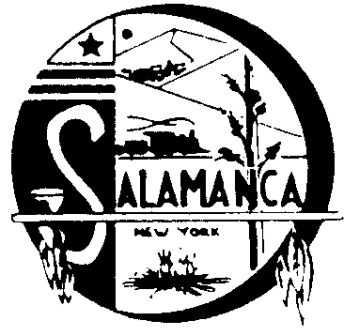 Phone (716) 945-3230, Fax (716) 945-5033SUMMARY OF MEETING MINUTES         FOR IDA and SADC BOARDSept. 13, 2023 4:00 P.M.CALL TO ORDER the IDA and SADCBoard President, Brooke Baker called a combined meeting to order at 4:03 P.M. for the Salamanca IDA and The Salamanca Area Development Corp.Board Members:  Brooke Baker, John Hill, & David SkibaBoard Members absent:  Thomas Cole, Mike ZaprowskiAttorney: NoneEmployees: Laurie Andrews, Gary MillimanGuest: None	Press: NoneAPPROVAL OF MINUTESBrooke Baker made a motion to approve the Salamanca IDA’s and SADC’s July 12, 2023 minutes. David Skiba seconded the motion.Ayes:  Brooke Baker, David Skiba, & John Hill  Nays:  None.  Motion CarriedJOURNAL ENTRY’SBrooke Baker made a motion to approve the Salamanca IDA’s and SADC’s Journal Entry’s. David Skiba seconded the motion.Ayes:   Brooke Baker, David Skiba, & John HillNays:  None.  Motion CarriedAPPROVAL OF REPORT, TRANSFERS, AND PAY BILLSBrooke Baker made a motion to approve the Salamanca IDA’s and SADC’s reports, transfers, and bills.  David Skiba seconded the motion.Ayes:  Brooke Baker, David Skiba, & John HillNays:  None.  Motion CarriedEXECUTIVE SESSION●  A motion was made  by Brooke Baker and seconded by John Hill to go into Executive Session at 4:04 pm to discuss Monroe Table.	Ayes:  Brooke Baker, David Skiba & John Hill	Nays:  None.  Motion carried.● A motion was made by Brooke Baker and seconded by David Skiba to come out of Executive Session at 4:10 pm	Ayes:  Brooke Baker, David Skiba & John Hill	Nays:  None.  Motion carried.● A motion was made by Brooke Baker and seconded by John Hill to pursue a complaint and judgement against Monroe Table with a cap of $8,000 in legal fees for Stage 1.	Ayes:  Brooke Baker, David Skiba & John Hill	Nays:  None.  Motion carried.NEW BUSINESS●  Laurie Andrews & Gary Milliman gave an update concerning the meeting that they had with members of the Rail Museum.●  Thomas Cole tendered his resignation from the Board of Directors. A suggestion was made for his replacement. ● A motion was made by Brooke Baker and seconded by John Hill to accept Thomas Coles resignation from the Board of Directors.	Ayes:  Brooke Baker, David Skiba & John Hill	Nays:  None.  Motion carried.●  Gary Milliman resigned from his position with the IDA/SADC.  A discussion took place concerning a potential replacement.SADC●  Gary Milliman reported on the progress on the Morningside Warehouse project.  Photos of the roof repair were provided. The SADC received a bid for the framing of the bathroom for $7,500.●  A motion was made by John Hill and seconded by David Skiba to reject the bid and to reach out to other contractors for a bid.	Ayes:  Brooke Baker, David Skiba & John Hill	Nays:  None.  Motion carried.●  Gary Milliman reported on a bid receive to do the plumbing for the bathroom fixtures from Shembeda Plumbing & HVAC.  ●  A motion was made by John Hill and seconded by Brooke Baker to accept the bid.	Ayes:  Brooke Baker, David Skiba & John Hill	Nays:  None.  Motion carried.SECTION 8 PROGRAM ●  Laurie Andrews reported the Section 8 office has been extremely busy this summer with the number of applicants tripling.  She also reported on a threat made to the office.ADJOURNMENTBrooke Baker made a motion to adjourn the meeting at 5:10 P.M.  John Hill seconded the motion.Ayes:  Brooke Baker, Mike Zaprowski, David Skiba & John Hill Nays:  None. Motion CarriedRespectfully submitted, Laurie Andrews & Gary Milliman